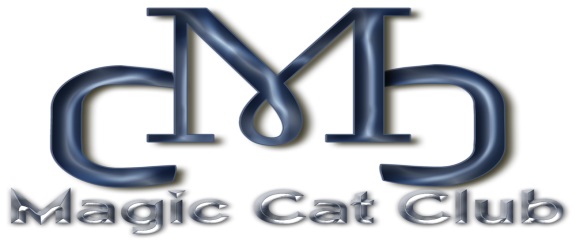 ANTRAG  AUF  REGISTRIERUNG  EINER HOMEPAGE                                                 AUF DER SEITE DES MAGIC CAT CLUB IM INTERNETFür den unten genannten Züchter sollen  folgende Daten auf den Internetseiten des Magic Cat Club im Internet eingetragen werden:Vor-/Zuname:	___________________________________________ Straße:	 _________________________________________PLZ/Ort.:	___________________________Homepage: 	_______________________________________Tel.-Nr.: 	___________________________und oder Handy-Nr.: _________________________________________E-Mail:		______________________________________________Rasse:		________________________________________________Bitte gewünschte Felder ausfüllen bzw. streichen.Datum: ___________________  Unterschrift: ___________________________________